KATA PENGANTARSesuai dengan amanat Undang Undang Nomor 25 Tahun 2004 tentang Sistem Perencanaan Pembangunan Nasional, maka Kecamatan Magetan sebagai salah satu unsur perangkat daerah di lingkungan Pemerintah Kabupaten Magetan berkewajiban untuk menyusun Rencana Strategis (Renstra) sebagai acuan penyelenggaraan pemerintahan dan pembangunan dalam jangka waktu lima tahun ke depan sesuai dengan tugas pokok dan fungsi yang diembannya. Sehubungan dengan hal tersebut maka OPD Kecamatan Magetan Kabupaten Magetan menyusun Rencana Strategis (Renstra) Tahun 2018-2023, yang merumuskan tujuan, sasaran, strategi, arah kebijakan, program dan kegiatan yang akan dilaksanakan dalam waktu lima tahun ke depan.Renstra Kecamatan Magetan Kabupaten Magetan ini selain untuk memberikan informasi kepada berbagai pihak terkait tentang program kegiatan yang akan dilaksanakan Kecamatan Magetan Kabupaten Magetan lima tahun kedepan, juga diharapkan mampu  mengakselerasi dan mendorong gerak langkah pembangunan di Kabupaten Magetan.Ucapan terima kasih disampaikan kepada semua pihak yang telah membantu dan berkontribusi dalam penyusunan Renstra Kecamatan Magetan Kabupaten Magetan ini. Masukan, saran  dan kritik yang konstruktif sangat diharapkan khususnya untuk penyempurnaan Renstra Kecamatan Magetan Kabupaten Magetan ini dan umumnya untuk peningkatan kinerja Kecamatan Magetan Kabupaten Magetan ke depan agar bisa terus memberikan kontribusi yang lebih baik bagi pembangunan Kabupaten Magetan.Magetan,   April 2019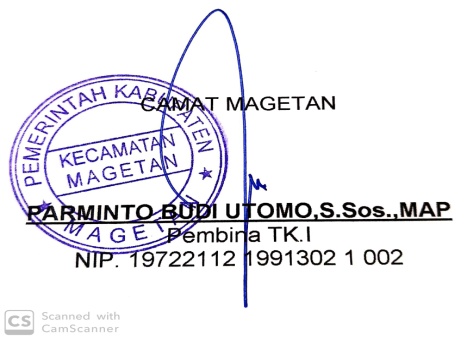 DAFTAR ISIKATA PENGANTAR	iDAFTAR ISI	iiBAB I PENDAHULUAN	1I.1. Latar Belakang	1I.2. Landasan Hukum	2I.3. Maksud dan Tujuan	4I.4. Sistematika Penulisan	4BAB II GAMBARAN PELAYANAN PERANGKAT DAERAH	6II.1. Tugas, Fungsi, dan Struktur OrganisasiPerangkat Daerah	7II.2. Sumber Daya Perangkat Daerah	19II.3. Kinerja Pelayanan Perangkat Daerah	24II.4. Tantangan dan Peluang Pengembangan Pelayanan Perangkat     Daerah	28BAB III    PERMASALAHAN DAN ISU-ISU STRATEGIS PERAGKAT DAERAH    	29III.1. Identifikasi Permasalahan Berdasarkan Tugas dan Fungsi Pelayanan Perangkat Daerah	29III.2. Telaah Visi Misi dan Program Kepala Daerah dan Wakil Kepala Daerah Terpilih	29III.3. Telaahan Renstra K/L dan Renstra	30III.4. Telaahan Rencana Tata Ruang Wilayah dan Kajian Lingkungan Hidup  Strategis ……………………………………………………………………………..30III.5. Penentuan Isu-isu Strategis	30BAB IV TUJUAN DAN SASARAN	31IV.1. Tujuan dan Sasaran Jangka Menengah Perangkat Daerah	31BAB V STRATEGI DAN ARAH KEBIJAKAN	33BAB VI RENCANA PROGRAM DAN KEGIATAN SERTA PENDANAAN	35BAB VII   KINERJA PENYELENGGARAAN BIDANG URUSAN	40BAB VIII PENUTUP	42Latar Belakang	Paradigma perencanaan pembangunan yang lebih harmonis dan selaras, baik antara pusat dengan daerah, daerah dengan daerah, dan juga antar instansi dan fungsi pemerintahan, merupakan landasan utama dari diterbitkannya Undang-Undang Nomor 25 Tahun 2004 tentang Sistem Perencanaan Pembangunan Nasional (SPPN) sebagai acuan dan pegangan bagi pemerintah di tingkat pusat dan daerah dalam rangka pelaksanaan pembangunan yang lebih terintegrasi, sinkron, dan sinergis baik antar daerah, antar ruang, antar waktu, maupun antar fungsi pemerintahan.	Salah satu konsekuensi dari ditetapkannya undang-undang tersebut adalah diwajibkannya bagi setiap perangkat kerja daerah untuk menyusun rencana kerja sebagai acuan dalam penyelenggaraan pembangunan, baik untuk jangka menengah (lima tahunan) maupun jangka pendek (tahunan), sesuai dengan tugas dan fungsinya.	Terkait dengan kewajiban perangkat daerah dalam penyiapan rencana kerja untuk jangka waktu lima tahunan, Undang Undang Nomor 32 Tahun 2004 Pasal 151 Ayat 1 mengamanatkan bahwa “Satuan Kerja Perangkat Daerah menyusun rencana strategis yang selanjutnya disebut Renstra OPD memuat visi, misi, tujuan, strategi, kebijakan, program dan kegiatan pembangunan sesuai dengan tugas dan fungsinya, berpedoman pada RPJM Daerah dan bersifat indikatif”. Sedangkan dalam Undang Undang Nomor 25 Tahun 2004 Pasal 1 Ayat 7 ditetapkan ketentuan umum mengenai “Renstra OPD sebagai dokumen perencanaan Satuan Kerja Perangkat Daerah untuk periode 5 (lima) tahun”.	Disamping itu, sesuai dengan Inpres Nomor 7 Tahun 1999 tentang Akuntabilitas Kinerja Instansi Pemerintah, setiap instansi pemerintah wajib menyusun Renstra untuk melaksanakan akuntabilitas kinerja instansi pemerintah sebagai wujud pertanggungjawaban kinerja instansi pemerintah.	Undang-Undang Nomor 17 Tahun 2003 tentang Keuangan Negara memuat berbagai perubahan mendasar dalam pendekatan penyusunan anggaran. Perubahan mendasar tersebut meliputi aspek aspek penerapan pendekatan penganggaran dengan perspektif jangka menengah, penerapan penganggaran secara terpadu, dan penerapan penganggaran berdasarkan kinerja.Dengan mengacu kepada perubahan mendasar dalam pendekatan penyusunan anggaran tersebut, akan lebih menjamin peningkatan keterkaitan antara proses perencanaan dan penganggaran.Landasan HukumUndang-Undang Nomor 25 Tahun 2004 tentang Sistem Perencanaan Pembangunan nasional (Lembaran Negara Republik Indonesia Tahun 2004 Nomor 104, Tambahan Lembaran Negara Republik Indonesia Nomor 4421);Undang-Undang Nomor 17 Tahun 2003 tentang Keuangan Negara (Lembaran Negara Republik Indonesia Tahun 2003 Nomor 47, Tambahan Lembaran Negara Republik Indonesia Nomor 4286);Undang-Undang Nomor 33 Tahun 2004 tentang Perimbangan Keuangan antara Pemerintah Pusat dan Pemerintah Daerah (Lembaran Negara Republik Indonesia Tahun 2004 Nomor 126, Tambahan Lembaran Negara Republik Indonesia Nomor 4438);Undang-Undang Nomor 26 Tahun 2007 tentang Penataan Ruang (Lembaran Negara Republik Indonesia Tahun 2007 Nomor 68, Tambahan Lembaran Negara Republik Indonesia Nomor 4725);Undang-Undang Nomor 23 Tahun 2014 tentang Pemerintahan Daerah (Lembaran Negara Republik Indonesia Tahun 2014 Nomor 244, Tambahan Lembaran Negara Republik Indonesia Nomor 5587) sebagaimana telah diubah dengan Peraturan Pemerintah Pengganti Undang-undang Nomor 2 Tahun 2014 tentang Perubahan Atas Undang-undang Nomor 23 tahun 2014 tentang Pemerintahan daerah (Lembaran Negara Republik Indonesia Tahun 2014 Nomor 246, Tambahan Lembaran Negara Republik Indonesia Nomor 5589);Instruksi Presiden Nomor 7 Tahun 1999 tentang Akuntabilitas Kinerja Instansi Pemerintah;Peraturan Pemerintah Republik Indonesia Nomor 17 tahun 2018 tentang Kecamatan (Penjelasan Atas Lembaran Negara Tahun 2018 Nomor 73)Peraturan Menteri Dalam Negeri Nomor 130 Tahun 2018 tentang Kegiatan Pembangunan Sarana dan Prasarana Kelurahan dan Pemberdayaan Masyarakat di KelurahanPeraturan Menteri Dalam Negeri Nomor 13 tahun 2006 tentang Pedoman Pengelolaan Keuangan Daerah sebagaimana telah diubah beberapa kali, terakhir dengan Peraturan Menteri Dalam Negeri Nomor 21 Tahun 2011 tentang Perubahan Kedua Atas Peraturan Menteri Dalam Negeri Nomor 13 Tahun 2006 tentang Pedoman Pengelolaan Keuangan Daerah(Berita Negara Republik Indonesia Tahun 2011 Nomor 310);Permendagri Nomor 86 Tahun 2017 Tentang Tata Cara Perencanaan, Pengendalian Dan Evaluasi Pembangunan Daerah, Tata Cara Evaluasi Rancangan Peraturan Daerah Tentang Rencana Pembangunan Jangka Panjang Daerah Dan Rencana Pembangunan Jangka Menengah Daerah, Serta Tata Cara Perubahan Rencana Pembangunan Jangka Panjang Daerah, Rencana Pembangunan Jangka Menengah Daerah, Dan Rencana Kerja Pemerintah Daerah (Berita Negara Republik Indonesia Tahun 2017 Nomor 1312) iki brorPeraturan Daerah Provinsi Jawa Timur Nomor 1 Tahun 2009 tentang RPJPD Provinsi Jawa Timur Tahun 2005-2025(Lembaran Daerah Provinsi Jawa Timur Tahun 2009 Nomor 1 seri E)Peraturan daerah Provinsi Jawa Timur  Nomor 1 Tahun 2017 Tentang perubahan atas Peraturan Daerah Provinsi Jawa Timur Nomor 3 Tahun 2014 tentang Rencana Pembangunan Jangka Menengah Daerah Provinsi Jawa Timur Tahun 2014-2019 (lembaran daerah Provinsi Jawa Timur tahun 2017 nomor 1 seri d)  Peraturan Daerah Kabupaten Magetan Nomor 8 Tahun 2009 tentang Rencana Pembangunan Jangka Panjang Daerah Kabupaten Magetan Tahun 2005-2025(Lembaran Daerah Kabupaten agetan Tahun 2009 Nomor 8);Peraturan Daerah Kabupaten Magetan Nomor 15 Tahun 2012 tentang Rencana Tata Ruang Wilayah Kabupaten Magetan Tahun 2012-2032 (Lembaran Daerah Kabupaten Magetan Tahun 2012 Nomor 15);Peraturan Daerah Kabupaten Magetan Nomor 1 Tahun 2019 tentang Rencana Pembangunan Jangka Menengah Daerah Kabupaten Magetan Tahun 2018 – 2023 (Lembaran Daerah Kabupaten Magetan Nomor 1 Tahun 2019, Tambahan Lembaran Daerah Kabupaten Magetan Nomor 89);Peraturan Daerah Kabupaten Magetan Nomor 15 Tahun 2016 tentang Pembentukan dan Susunan Perangkat Daerah Kabupaten Magetan (Lembaran Daerah Kabupaten Magetan Tahun 2016 Nomor 12, Tambahan Lembaran Daerah Nomor 64);Peraturan Bupati Magetan nomor 82 Tahun 2016 tentang kedudukan, Susunan Organisasi, Tugas dan fungsi serta tata kerja Kecamatan (Berita Daerah Kabupaten Magetan tahun 2016 nomor 82 ) ;Maksud dan TujuanMaksud penyusunan Rencana Strategis Kecamatan Magetan Kabupaten Magetan adalah sebagai berikut :Memberikan arah dan pedoman bagi seluruh Aparatur Pemerintah Kecamatan dalam melaksanakan tugas/program/kegiatan dan meningkatkan tertib administrasi penyelenggaraan pemerintahan, pembangunan, perekonomian, kemasyarakatan, ketentraman dan ketertiban; Memberikan gambaran dan penjelasan dalam melaksanakan tugas/kegiatan yang akan dilaksanakan dalam kurun waktu 5 (lima) tahun kedepan; Sebagai bahan dan gambaran bagi pihak yang berwenang untuk menetapkan suatu kebijakan/program, dalam melaksanakan pemberdayaan aparat dan masyarakat; Sedangkan tujuan penyusunan Rencana Strategis Kecamatan KawedananKabupaten Magetan adalah :	Untuk lebih memantapkan terselenggaranya kegiatan mengutamakan skala prioritas pada Kecamatan Magetan Kabupaten Magetan dalam upaya turut mendukung suksesnya pencapaian sasaran pembangunan daerah ;Sebagai bahan pengendalian dalam pelaksanaan tugas pokok dan fungsi aparatur pemerintah kecamatan dan pelaksanaan sebagian kewenangan yang dilimpahkan Bupati kepada Camat ;Sebagai bahan penilaian dan pengkajian dalam pelaksanaan tugas pokok dan fungsi aparatur pemerintah kecamatan selama kurun waktu 5 (lima) tahun anggaran.Sistematika PenulisanRenstra Kecamatan Magetan Kabupaten Magetan Tahun 2019-2023 ini disusun dalam beberapa bab dengan sistematika sebagai berikut:BAB I	: PENDAHULUAN	Menjelaskan tentang latar belakang, landasan hukum, maksud dan tujuan, sistematika penulisan, serta proses penyusunan.BAB II	: GAMBARAN PELAYANAN PERANGKAT DAERAH	Menggambarkan tentang Tugas Fungsi dan Struktur Organisasi, Sumber Daya Manusia, Sarana dan Prasarana, Analisis Pendanaan Pelayanan OPD, Kinerja Pelayanan serta Tantangan dan Peluang Pengembangan Pelayanan.BAB III	: PERMASALAHAN DAN ISU-ISU STRATEGIS PERANGKAT DAERAH	Berisikan Identifikasi Permasalahan Berdasarkan Tugas dan Fungsi Pelayanan Kecamatan, Telaahan Visi Misi dan Program Kepala Daerah dan Wakil Kepala Daerah, Telaahan Renstra dan Penentuan Isu-isu StrategisBAB IV	: TUJUAN DAN SASARAN	Menguraikan tujuan dansasaran Kecamatan MagetanBAB V	: STRATEGI DAN ARAH KEBIJAKAN	Menguraikan tentang rumusan pernyataan strategi dan arah kebijakan Kecamatan Magetan  dalam lima tahun mendatangBAB VI 	: RENCANA PROGRAM DAN KEGIATAN SERTA PENDANAAN	Menjelaskan tentang rencana program dan kegiatan, indicator kinerja, kelompok sasaran dan pendanaan indikatifBAB VII	: KINERJA PENYELENGGARAAN BIDANG URUSAN	Memuat indicator kinerja Kecamatan Magetan yang secara langsung menunjukkan kinerja yang akan dicapai Kecamatan Magetan dalam lima tahun mendatang sebagai komitmen untuk mendukung pencapaian tujuan dan sasaran RJPMDBAB VIII	: PENUTUPDalam kedudukan dan fungsinya kecamatan memiliki posisi yang sangat penting karena keberhasilan tugas pemerintah dalam memberikan pelayanan kepada masyarakat serta meningkatkan efektifitas dan efisiensi penyelenggaraan pemerintahan, pembangunan, perekonomian, kemasyarakatan, ketentraman dan ketertiban serta mengembangkan potensi wilayah sangat ditunjang oleh keberadaan pemerintah kecamatan, untuk itu tantangan yang harus dijawab adalah bagaimana mewujudkan pemerintahan kecamatan yang berwibawa dan mampu memberikan pelayanan serta memenuhi kebutuhan masyarakat yang semakin berkembang. Memenuhi maksud tersebut, kiranya upaya untuk memperkuat Pemerintah Kecamatan maka dikeluarkan Peraturan Daerah Kabupaten Magetan Nomor 15 Tahun 2016 tentang Pembentukan dan Susunan Perangkat Daerah Kabupaten Magetan dijabarkan lebih lanjut dalam Peraturan Bupati Magetan Nomor 82 Tahun 2016 tentang kedudukan, susunan organisasi, Tugas dan Fungsi serta tata kerja Kecamatan. Dengan didasarkan pada ketentuaan pasal 2 yang berbunyi Kecamatan dibentuk dalam rangka meningkatkan koordinasi penyelenggaraan pemerintahan, pelayanan publik, dan pemberdayaan masyarat, Camat sebagaimana dimaksud dalam pasal 2 mempunyai tugas melaksanakan tugas yang dilimpahkan oleh Bupati untuk melaksanakan sebagian urusan pemerintahan yang menjadi kewenangan daerah.Melalui urusan tersebut, Pemerintah Kecamatan Magetan berupaya meningkatkan kemampuan pelayanan yang profesional, efektif, efisien, akuntabel dan transparan, dengan meningkatkan perbaikan proses mekanisme perancanaan, pengorganisasian, pelaksanaan, pengawasan, pelaporan dan evaluasi serta mengharapkan kiranya Pemerintah Kabupaten segera menyusun berbagai kebijakan, yang menunjang pada kelancaran pelaksanaan tugas pelimpahan sebagian urusan yang diberikan Bupati kepada Camat dan Lurah agar mempercepat proses pelayanan kepada masyarakat. Tugas, Fungsi, dan Struktur Organisasi Perangkat DaerahYang menjadi pedoman dalam melaksanakan Tugas Pokok dan Fungsi Kecamatan adalah Peraturan Bupati Nomor 82 Tahun 2016. Adapun rincian Tugas Pokok dan Fungsi Organisasi Kecamatan adalah sebagai berikut: Berdasarkan Peraturan Daerah Kabupaten Magetan Nomor 82 Tahun 2016 tentang Perubahan atas Peraturan Daerah Kabuapaten Magetan Nomor 5 Tahun 2012 tentang Organisasi dan Tata Kerja Kecamatan dan Kelurahan Pembentukan dan Susunan Organisasi Kecamatan dan Kelurahan di Lingkungan Kabupaten Magetan adalah sebagai berikut: Untuk melaksanakan tugas pokok sebagaimana dimaksud angka (1), Kecamatan mempunyai fungsi : Penyusunan program dan kegiatan Kecamatan;Pelaksanaan pembinaan penyelenggaraan bidang ekonomi, sosial dan pembangunan;Penyelenggaraan pelayanan publik yang menjadi kewenangannya;Pelaksanaan fasilitasi penyelenggaraan pemerintahan Desa dan / atau kelurahan;Pembinaan kepegawaian Aparatur Sipil Negara di lingkungan Kecamatan dan Kelurahan;Pelaksanaan kegiatan perencanaan, evaluasi dan pelaporan terhadap kewenangan yang menjadi tanggung jawab Kecamatan; danPelaksanaan fungsi lain yang diberikan oleh Bupati terkait dengan tugas dan fungsinya.a.	CAMATCamat mempunyai tugas melaksanakan kewenangan pemerintahan yang dilimpahkan oleh Bupati untuk menangani sebagian urusan otonomi daerah dan kemasyarakatan dalam wilayah kerja Kecamatan.Untuk menyelenggarakan tugas tersebut Camat mempunyai tugas :Menyelenggarakan Urusan Pemerintahan Umum;Mengkoordinasikan kegiatan pemberdayaan masyarakat;Mengkoordinasikan upaya penyelenggaraan ketentraman dan ketertiban umum;Mengkoordinasikan penerapan dan penegakan Perda dan Peraturan Bupati;Mengkoordinasikan pemeliharaan prasarana dan sarana pelayanan umum;Mengkoordinasikan penyelenggaraan kegiatan pemerintahan yang dilakukan oleh Perangkat Daerah ditingkat KecamatanMembina dan mengawasi penyelenggaraan kegiatan Desa dan / atau kelurahan;Melaksanakan Urusan Pemerintahan yang menjadi kewenangan Daerah yang tidak dilaksanakan oleh unit kerja Pemerintahan Daerah yang ada di Kecamatan;Melaksankan tugas lain yang diperintahkan oleh peraturan perundang-undangan;danMelaksanakan tugas yang dilimpahkan oleh Bupati untuk melaksanakan sebagian urusan Pemerintahan yang menjadi kewenangan Daerah.b.	SEKRETARIAT KECAMATANSekretariat mempunyai tugas merencanakan, melaksanakan, mengkoordinasikan, mengendalikan, membina, dan mengevaluasi kegiatan administrasi umum, kepegawaian, perlengkapan, penyusunan program dan keuangan.Untuk menyelenggarakan tugas kesekretariatan Sekretaris Kecamatan  mempunyai tugas :Pengelolaan urusan surat-menyurat, kearsipan keprotokolan, rumah tangga, ketertiban, keamanan, penyelenggaraan rapat dan perjalanan dinas;Penyusunan perencanaan, evaluasi dan pelaporan kegiatan;Pengelolaan barang Inventaris dan perlengkapan;Pengelolaan urusanKepegawaian;Pengelolaan urusan keuangan;Pengelolaan urusan organisasi dan ketatalaksanaan pada kecamatan dan kelurahan;Pengelolaan urusan kesejahteraan pegawai;Pelaksanaan fasilitas penyusunan program dan kegiatan pada kecamatan dan kelurahan;Pengkoordinasian penyelenggaraan pelayanan publik;danPelaksanaan fungsi lain yang diberikan oleh Camat.c.	SUB  BAGIAN UMUM DAN KEPEGAWAIANMelaksanakan tugas di bidang administrasi umum dan kepegawaian juga melaksanakan tugas lain yang diberikan oleh pimpinan sesuai dengan tugas dan fungsinya.Untuk menyelenggarakan tugas tersebut SubBagian Umum dan Kepegawaian mempunyai tugas antara lain  :Melaksanakan kegiatan pelayanan administrasi kecamatan;Membuat perencanaan pengadaan barang dan jasa;Menyiapkan penyelenggaraan rapat dan keprotokolan;Melaksanakan tugas-tugas rumah tangga dan keamanan kantor;Mengurus dan mencatat barang inventaris dan perlengkapan kantor;Melaksanakan administrasi kepegawaian meliputi pengumpulan data kepegawaian, cuti, kenaikan pangkat, pensiun;Menyiapkan bahan dalam rangka upaya peningkatan disiplin pegawai;Mengurus kesejahteraan pegawai;Merencanakan pengelolaan arsip;Melaksanakan tugas pelayanan administrasipublik;danMelaksanakan tugas lain yang diberikan oleh sekretaris.d.	SUB  BAGIAN KEUANGAN DAN PEPMelaksanakan tugas dibidang pengelolaan keuangan, serta harta kekayaan asset kecamatan dan kelurahan, juga melaksanakan tugas lain yang diberikan oleh pimpinan sesuai dengan tugas dan fungsinya.Untuk menyelenggarakan tugas tersebut Sub. Bagian Keuangan dan aset mempunyai tugas sebagai berikut :Mengumpulkan dan mengolah bahan untuk menyusun Rencana Kegiatan Anggaran;Menyiapkan anggaran belanja langsung dan belanja tidak langsung;Melaksanakan tata usaha keuangan;Memverifikasi dokumen pertanggungjawaban keuangan;Melaksanakan urusan tata usaha perjalanan dinas;Melaksanakan tata usaha gaji pegawai;Menghimpun Peraturan mengenai andimintrasi keuangan dan pelaksanaan anggaran;Menyusun laporan keuangan;Melaksanakan evaluasi dan menitoring aggaran;Mengkoordinasikan dan melaksanakan penyusunan program kegiatan;Menyiapkan data penyusunan Rencana Strategis (RENSTRA);Menganalisa data, menyusun program kegiatan dan Rencana Kerja (RENSTRA);Melaksanakan monitoring dan evaluasi program kegiatan;Menginventarisir data hasil kegiatan untuk bahan menyusun laporan hasil kegiatan;Menghimpun data dan menyusun laporan monitoring, evaluasi hasil rencana kerja, realisasi fisik dan anggaran, Sistem Informasi Perencanaan Daerah (SIPD), Laporan Kinerja Instansi Pemerintah (LKjIP), Laporan Penyelenggaraan Pemerintahan Daerah (LPPD) dan Laporan Keterangan Pertanggungjawaban (LKPJ) Bupati;Mengelola dokumentasi perjanjian kinerja;Mengkoordinasikan, menghimpun pelaksanaan penyusunan Stándar Pelayanan (SP), Stándar Operasional Prosedur (SOP), dan Survey Kepuasan Masyarakat (SKM)Menyiapkan data untuk Sistem Informasi Rencana Umum Pengadaan (SIRUP); danMelaksanakan tugas-tugas dinas lain ynag diberikan oleh Sekretaris.e.	SEKSI TATA PEMERINTAHANSeksi Tata Pemerintahan mempunyai tugas melakukan urusan pemerintahan umum dan pemerintahan desa/kelurahan dan administrasi kependudukan serta melaksanakan kegiatan inventarisasi kekayaan Desa.Untuk menyelenggarakan tugas tersebut Seksi Tata Pemerintahan mempunyai tugas :Menyusun program kerja dan anggaran Seksi Pemerintahan;Menyusun program dan melakukan pembinaan  penyelenggaraan pemerintahan umum dan pemerintahan Desa atau Kelurahan;Melaksanakan fasilitas rekomendasi pengangkatan dan pemberhentian perangkat desa;Melaksanakan fasilitasi penataan, pemanfaatan, dan pendayagunaan ruang desa serta penetapan dan penegasan batas desa;Mengkoordinasikan pelaksanaan program dan pembinaan administrasi kependudukan dan catatan sipil;Menyusun program dan pembinaan di bidang pertanahan / keagrariaan;Mengkoordinasikan kegiatan Pemilihan Umum (Pemilu) Mengkoordinasikan pelaksanaan program dan pembinaan perangkat / lembaga wilayah Desa/Kelurahan;Melaksanakan Fasilitasi kegiatan di bidang Pajak Bumi dan Bangunan Perdesaan dan Perkotaan;Menyusun Evaluasi dan melaporkan program kerja seksi pemerintahan ; danPelaksanaan tugas lain yang diberikan oleh Camat.f.	SEKSI PEMBERDAYAAN MASYARAKAT DAN DESASeksi pemberdayaan masyarakat dan desa mempunyai tugas melakukan pembinaan pemberdayaan masyarakat di bidang perekonomian, pembangunan, lingkungan hidup dan pemberdayaan perempuan.Untuk menyelenggarakan tugas tersebut Seksi Pemberdayaan Masyarakat dan Desa/ Kelurahan mempunyai tugas :Menyusun program kerja Seksi Pemberdayaan Masyarakat dan Desa;Memfasilitasi penetapan lokasi pembangunan kawasan ;Melaksanakan fasilitas sinkronisasi perencanaan pembangunan daerah dengan perencanaan desa (RPJMD Kab/kota-RPJMDes;Memfasilitasi pelaksanaan tugas, fungsi, dan kewajiban lembaga kemasyarakatan;Memfasilitasi penyusunan perencanaan pembangunan partisipatif;Fasilitasi kerja sama antar desa dan kerja sama desa dengan pihak ketiga;Memfasilitasi kegiatan PKK (Pemberdayaan Kesejahteraan Keluarga)Melaksanakan koerdinasi pendampingan desa di wilayahnya;Memfasilitasi penyusunan program dan pelaksanaan pemberdayaan masyarakata Desa;Melaksanakan koordinasi pelaksanaan pembangunan kawasan perdesaan di wilayahnya;Mengkoordinasikan pelaksanaan program dan pembinaan pemberdayaan masyarakat dan desa dibidang pemberdayaan, pembangunan, lingkungan hidup dan pemberdayaan perempuan;Mengkoordinasikan pelaksanaan program dan pembinaan di bidang perbankan, koperasi dan perkreditan rakyat;Mengkoordinasikan pelaksanaan program dan pembinaan di bidang usaha peternakan, perkebunan, perikanan dan pertanian;Mengkoordinasikan pelaksanaan program dan pembinaan di bidang administrasi pengelolaaan keuangan untuk kegiatan pembangunan sarana dan prasarana Desa/Kelurahan;Menyusun evaluasi dan pelaporan program kerja Seksi Pemberdayaan Masyarakat dan Desa;Memfasilitasi pelaksanaan Musrenbang di Desa/Kelurahan; danMelaksanakan tugas lain yang diberikan oleh Camat.g.	SEKSI KETENTRAMAN DAN KETERTIBAN Seksi Ketentraman dan Ketertiban mempunyai melakukan pembinaan ketentraman dan ketertiban wilayah, pembinaan politik dalam negeri serta pembinaan Perlindungan Masyarakat (LINMAS).Untuk menyelenggarakan tugas tersebut Seksi Ketentraman dan Ketertiban mempunyai tugas:Melaksanakan program kerja dan anggaran seksi Ketentraman dan Ketertiban Umum;Melaksanakan dan pembinaan ketertiban wilayah;Melaksanakan program dan pembinaan pelindungan masyarakat (Linmas);Melaksanakan pembinaan wawasan kebangsaan dan ketahanan nasional dalam rangka memantapkan pengamalan Pancasila, pelaksanaan Undang-Undang Dasar Negara Republik Indonesia Tahun 1945, pelestarian Bhinneka Tunggal Ika serta mempertahankan dan pemeliharaan keutuhan Negara Kesatuan Republik Indonesia;Mengkoordinasikan penanganan konflik sosial sesuai ketentuan peraturan perundang-undangan;Melaksanakan pembinaan kerukunan antar suku dan intrasuku, umat beragama, ras, dan golongan lainnya guna mewujudkan stabilitas keamanan lokal, regional, dan nasional;Melaksanakan kegiatan pencegahan dalam menghadapi bencana alam dan bencana lainnya;Melaksanakan fasilitasi penyelenggaraan ketentraman dan ketertiban umum;Melaksanakan evaluasi dan melaporkan program kerja seksi ketentraman dan ketertiban; danMelaksanakan tugas lain yang diberikan oleh Camat.h.	SEKSI KESEJAHTERAAN SOSIAL	Seksi Kesejahteraan Sosial mempunyai tugas melakukan pembinaan bidang Sosial Kemasyarakatan serta kegiatan pengembangan sarana dan prasarana keagamaan, pendidikan, pariwisata, budaya, pemuda dan olahraga.Untuk melaksanakan tugas-tugas tersebut Seksi Kesejahteraan Sosial mempunyai tugas :Melaksanakan penyusunan program kerja Seksi Kesejahteraan Sosial;Mengkoordinasikan pelaksanaan program dan pembinaan dalam upaya meningkatkan peran serta masyarakat dalam kegiatan sosial kemasyarakatan;Mengkoordinasikan pelaksanaanprogram dan pembinaan dalam rangka meningkatkan kegiatan dan peran serta lembaga sosial kemasyarakatan dan pelayanan sosial;Mengkoordinasikan pelaksanakan program dan pembinaan di bidang kesehatan masyarakat dan keluarga berencana;Mengkoordinasikan pelaksanaan program dan pembinaan kegiatan pengembangan sarana dan prasarana keagamaan;Mengkoordinasikan pelaksanaan program dan kegiatan peringatan hari besar nasional dan agama;Mengkoordinasikan pelaksanaan program dan pembinaan lembaga sosial kemasyarakatan dan pembinaan di bidang pendidikan, kebudayaan dan pariwisata;Mengkoordinasikan pelaksanaan program dan wadah organisasi kepemudaan;Mengkoordinasikan pelaksanaan dan pembinaan dibidang olah raga dan wadah organisasi olah raga;Mengkoordinasikan pelaksanaan program dan pembinaan kegiatan dalam rangka pengusulan dan pendistribusian bantuan sosial kepada korban bencana alam dan bencana lainnya;Melaksanakan penyusunan evaluasi dan pelaporan program kerja Seksi Kesejahteraan Sosial; danMelaksanakan tugas lain yang diberikan oleh Camat.KELOMPOK JABATAN FUNGSIONALKelompok Jabatan fungsional melaksanakan tugas dan kegiatan sesuai dengan keahlian.STRUKTUR ORGANISASIStruktur Organisasi OPD Kecamatan Magetan ditentukan berdasarkan Peraturan Daerah Kabupaten Magetan Nomor 82 Tahun 2016 tentang Kedudukan, Susunan Organisasi, Tugas dan Fungsi, serta Tata Kerja Kecamatan.Struktur Kecamatan terdiri dari :Camat ;Sekretariat ;Seksi Tata Pemerintahan ;Seksi Pemberdayaan Masyarakat dan Desa ;Seksi Ketentraman dan Ketertiban ;Seksi Kesejahteraan Sosial ; dan Kelompok Jabatan Fungsional.Sekretariat membawahi :Sub Bagian Umum dan Kepegawaian ; dan Sub Bagian Keuangan dan PEPAdapun Struktur Organisasi OPD Kecamatan adalah sebagaimana dalam gambar sebagai berikut :Gambar 1. Struktur Organisasi OPD KecamatanKELURAHAN1. LurahLurah mempunyai tugas membantu Camat dalam :melaksanakan kegiatan pemerintahan kelurahanmelakukan pemberdayaan masyarakatmelaksanakan pelayanan masyarakatmemelihara ketentraman dan ketertiban umummemelihara sarana dan prasarana serta fasilitas pelayanan umummelaksanakan tugas lain yang diberikan oleh Camat danmelaksanakan tugas lain sesuai dengan ketentuan peraturan perundang-undangandalam melaksanakan tugas sebagaimana dimaksud Lurah menyelenggarakan fungsi :penyelenggaraan dan pembinaan sosial, ekonomi dan pembangunanpelaksanaan partisipasi dan swadaya gotong royong masyarakatpenyelenggaraan kegiatan kelembagaan di Kelurahanpembinaan kepegawaian di lingkungan Kelurahanperencanaan kegiatan dan anggaran kelurahan dalam rangka pelaksanaan APBDpelaksanaan kegiatan perencanaan, evaluasi dan pelaporan terhadap kewenangan yang menjadi tanggung jawab kelurahan danpelaksanaan fungsi lain yang diberikan oleh Camat2. SekretariatSekretariat mempunyai tugas :menyusun rencana program dan anggaran kegiatan kelurahanmelaksanakan urusan surat menyurat, kearsipan, rumah tangga, perlengkapan dan penyusunan laporan serta memberikan pelayan teknis dan sosial strative kepada seluruh perangkat pemerintah kelurahanmengoordinasikan tugas-tugas dari seksi-seksi kelurahan;melaksanakan pengelolaan urusan tata usaha umum dan kepegawaian di lingkup kelurahanmelaksanakan pengelolaan urusan administrasi keuangan dan aset/inventaris kelurahanmelaksanakan pengumpulan, evaluasi data dan penyusunan program kelurahanmelaksanakan pembinaan penyelenggaraan tugas umum pemerintah kelurahan, pembangunan dan pembinaan kesejahteraan rakyat.Menyediakan bahan dalam rangka rapat rapat dinas kelurahanMelaksanakan urusan rumah tangga dan tata usaha perkantoran kelurahan danMelaksanakan tugas lain yang diberikan oleh Camat3.  Seksi Pemerintahan, Ketentraman dan Ketertiban UmumSeksi pemerintahan, Ketentraman dan Ketertiban Umum mempunyai tugas :menyusun rencana program dan anggaran Seksi pemerintahan, Ketentraman dan Ketertiban Umummelaksanakan kegiatan penyelenggaraan urusan Pemerintahan Umum Kelurahanmelaksanakan administrasi kependudukan Catatan Sipil;melaksanakan kegiatan dalam rangka membantu tugas-tugas dibidang Pemungutan Pajak Bumi dan Bangunan (PBB)mengoordinasikan kegiatan Pemilihan Umum (PEMILU)melaksanakan fasilitasi dibidang pertanahan/keagrariaan;mengumpulkan, mengolah dan mengevaluasi data dibidang pemerintahan serta penysunan pelaporan program kerja Seksi Pemerintahan, Ketentram dan ketertiban Umum.Melaksanakan kegiatan Perlindungan Masyarakat (LINMAS)Melaksanakan pembinaan kegiatan sosial politik, ideologi negara dan kesatuan bangsaMelaksanakan kegiatan pencegahan dalam menghadapi bencana alam dan bencana lainnya serta membantu pelaksanaan pengawasan terhadap penyaluran bantuan ke masayrakat serta melakukan kegiatan pengaman akibat bencana alam dan bencana lainnyaMelaksanakan pembangunan dan pelaksanaan kegiatan yang berkaitan dengan kerukunan warga danMelaksanakan tugas lain yang diberikan oleh Lurah.4 Seksi Pemberdayaan MasyarakatSeksi Pemberdayaan masyarakat mempunyai tugas :Melaksanakan penyusunan program kerja Seksi pemberdayaan masyarakatMenyiapkan bahan penyelenggaraan pembinaan dalam bidang perbankan dan perkreditan rakyatMelaksanakan kegiatan pembinaan perkoperasian, usaha ekonomi lemah dan kegiatan perekonomian lainnya dalam meningkatkan kehidupanekonomi masyarakat;Menyiapkan bahan penyelenggaraan pembinaan dalam kegiatan/usaha peternakan, perikebunaan, perikanan dan pertanianMelaksanakan pembinaan administratif pembangunan di kelurahan dan menyiapkan bahan-bahan dalam rangka musyawarah Lembaga KemasyarakatanMelaksanakan kegiatan pembinaan Pemberdayaan Kesejahteraan Keluarga (PKK), karang Taruna, dan Organisasi Kemasayrakatan lainnya;Melaksanakan kegiatan dalam rangka meningkatkan swadaya dan partispasi masayrakat dalam meningkatkan perekonomian.Melaksanakan penyusunan data administrasi perekonomian di kelurahanMelaksanakan dan pembinaan di bidang kegiatan pembangunan sarana dan prasarana yang ada di KelurahanMelaksanakan Musrenbang di KelurahanMelaksanakan pengumpulan, evaluasi data dan pelaporan program kerja Seksi Pemberdayaan Masyarakat danMelaksanakan tugas lain yang diberikan oleh Lurah.5 Seksi Kesejahteraan SosialSeksi Kesejahteraan Sosial mempunyai tugas :Melaksanakan penyusunan program kerja Seksi kesejahteraan sosialMelaksanakan program dan pembinaan dalam upaya meningkatkan peran serta masyarakat dalam kegiatan sosial kemasyarakatanMelaksanakan program dan pembinaan dalam rangka meningkatan kegiatan dan peran serta lembaga sosial kemasyarakatan dan pelayanan sosial;melaksanakan program dan pembinaan di bidang kesehatan masyarakat dan keluarga berencanamelaksanakan program dan pembinaan kegiatan pengembangan sarana dan prasarana keagamaanmelaksanakan program dan kegiatan peringatan Hari Besar Nasional dan Agama;melaksanakan program dan pembinaan lembaga sosial kemasyarakatan dan pembinaan di bidang pendidikan, kebudayaan dan pariwisatamelaksanakan program dan pembinaan di bidang kepemudaan dan wadah organisasi kepemudaanmelaksanakan dan pembinaan di bidang olahraga dan wadah organisasi olahragaMelaksanakan program dan pembinaan kegiatan dalam rangka pengusulan dan pendistribusian bantuan sosial kepada korban bencana alam dan bencana lainnyaMelaksanakan evaluasi dan pelaporan program kerja Seksi Kesejahteraan Sosial danMelaksanakan tugas lain yang diberikan oleh Lurah.Adapun Struktur Organisasi Kelurahanadalah sebagaimana dalam gambar sebagai berikutGambar 2. Struktur Organisasi KelurahanSUMBER DAYA PERANGKAT DAERAH	Dalam menjalan tugas pokok dan fungsinya, Kecamatan Magetan Kabupaten Magetan didukung Sumber Daya Manusia (ASN) dengan jumlah dan rincian sebagai berikut :Jumlah ASN Berdasarkan Golongan/RuangTabel 1.1 Jumlah PNS Berdasarkan Golongan/RuangSumber : Sub Bag Umum dan Kepegawaian Sekretariat Kecamatan Magetan Kab. MagetanJumlah PNS Berdasarkan Jabatan/EselonTabel 1.2Jumlah PNS Berdasarkan Jabatan/EselonSumber : Sub Bag Umum dan Kepegawaian Sekretariat Kecamatan Magetann Kab MagetanJumlah PNS Berdasarkan Tingkat PendidikanTabel 1.3. Jumlah PNS Berdasarkan Tingkat PendidikanSumber : Sub Bag Umum dan Kepegawaian Sekretariat Kec. Magetan Kab MagetanJumlah PNS yang telah Mengikuti Diklat KepemimpinanTabel 1.4 Jumlah PNS yang Telah Mengikuti Diklat KepemimpinanSumber : Sub Bag Umum dan Kepegawaian Sekretariat Kec. Magetan Kab MagetanSarana dan Prasarana	Untuk menjalankan tugas dan fungsinya, aparatur Kecamatan Magetan Kabupaten Magetan didukung oleh sarana dan prasarana sebagai berikut :Tabel 2.1 Daftar Sarana dan Prasarana Kec. Magetan Kab Magetan Sumber : Pengurus Barang Kec. Magetan Kab MagetanKinerja Pelayanan Kecamatan MagetanUntuk mengidentifikasi potensi dan permasalahan khusus pada aspek pendanaan pelayanan OPD dilakukan analisis terhadap data perkembangan pendanaan pelayanan OPD (belanja pegawai, belanja barang/jasa dan belanja modal pada tahun 2013-2018 untuk menunjukkan kemampuan pengelolaan pendanaan OPD (rasio antara dana yang dianggarkan dengan yang direalisasikan),dan kapasitas pendanaan pelayanan OPD.	Dari data perkembangan pagu dan realisasi anggaran Kecamatan Magetan Tahun 2013-2018 adalah sebagaimana tabel berikut :Tabel 2.4Anggaran dan Realisasi Pendanaan Pelayanan OPD Kecamatan MagetanKabupaten Magetan	Kecamatan Magetan telah melaksanakan kegiatan sesuai peran dan fungsinya sebagaimana tertuang dalam Renstra Kecamatan Magetan Tahun 2013-2018. Capaian kinerja  yang telah dihasilkan melalui pelaksanaan Renstra Tahun 2013-2018 ini telah dievaluasi sebagaimana tabel  dibawah ini.  Hasil  evaluasi Renstra  Kecamatan Magetan periode   2013-2018 merupakan  informasi   utama  bagi penyusunan Renstra Kecamatan Magetan tahun 2019-2023.Tabel T-C.23Pencapaian Kinerja Pelayanan Kecamatan Magetan Kabupaten Magetan		Berdasarkan tabel review pencapaian kinerja Kecamatan Magetan diatas dapat disimpulkan bahwa sebagian besar target kinerja dapat tercapai.Tantangan dan Peluang Pengembangan Pelayanan PERANGKAT DAERAH	Berdasarkan kinerja pelayanan yang ada, dapat diidentifikasi beberapa tantangan dalam peningkatan kualitas pelayanan Kecamatan Magetan Kabupaten Magetan sebagai berikut :Belum maksimalnya aparatur pelayanan dalam melaksanakan prosedur pelayanan dikarenakan Sumber Daya Manusia baik secara kwalitas dan kwantitas.Masih kurangnya dukungan sarana dan prasarana pelayanan yang memadaiAdanya beberapa tugas tambahan yang terjadi di wilayah yang tidak dapat diduga sebelumnya.Identifikasi Permasalahan Berdasarkan Tugas dan Fungsi Pelayanan perangkat daerah		Dalam menjalankan tugas dan fungsinya, Kecamatan Magetan Kabupaten Magetan menghadapi beberapa permasalahan sebagai berikut :Belum optimalnya pelayanan publik di kecamatanBelum optimalnya pembangunan Desa/KelurahanTelaahan Visi  Misi dan Program KepalaDaerah dan Wakil Kepala Daerah Terpilih		Sesuai RPJMD Kabupaten Magetan Tahun 2019-2023 telah dirumuskan visi sebagai berikut :“ MASYARAKAT MAGETAN YANG SMART SEMAKIN MANTAB DAN LEBIH SEJAHTERA ”		Masyarakat Magetan yang SMART merupakan kepanjangan dari Sehat, Maju, Agamis, Ramah dan Terampilyang merepresentasikan karakteristik masyarakat dan Sumber Daya Manusia (SDM) zaman now. Masyarakat yang memiliki kemampuan jasmani (sehat), intelektual (maju), religiusitas (agamis), social (ramah), dan motorik (terampil) sebagai elemen-elemen penting bagi tumbuh dan berkembangnya wirausaha-wirausaha baru (enterpreuner) dalam berbagai bidang kehidupan produktif di Kabupaten Magetan.		Untuk mewujudkan visi di atas selanjutnya dijabarkan dalam misi sebagai berikut :Meningkatkan percepatan dan perluasan pembentukan sumberdaya manusia yang SMART (Sehat, Maju, Agamis, Ramah Terampil)Meningkatkan perekonomian daerah melalui keberpihakan dan pemberdayaan kelembagaan koperasi dan usaha mikro sebagai pilar ekonomi kerakyatan serta pemberdayaan masyarakat desa sebagai basis sekaligus ujung tombak pembangunan daerahMengoptimalkan pengelolaan dan pendayagunaan sumberdaya alam yang berwawasan lingkungan dan berkelanjutanMemantapkan ketercukupan kuantitas dan kualitas sarana prasarana dan fasilitas bagi kegiatan pelayanan masyarakatMengembangkan penyelenggaraan tata pemerintahan yang baik dan manajemen pemerintahan yang bersih, profesional dan adil		Sesuai dengan tugas pokok dan fungsinya, Kecamatan Magetan mempunyai tugas  untuk ikut mensukseskan misi yang kelima, yakni Mengembangkan penyelenggaraan tata pemerintahan yang baik dan manajemen pemerintahan yang bersih, profesonal dan adil. Tujuannya mengelola penyelenggaraan pemerintahan dan pelayanan publik yang transparan, akuntabel dan partisipatif dengan sasaran meningkatnya efisiensi dan efektifitas penyelenggaraan pemerintahan dan pelayanan publik. Adapun indikator sasaran adalah Indeks Kepuasan MasyarakatIII.3. Telaah Renstra K/L dan Renstra      -III.4 Telaah Rencana Tata Ruang wilayah dan kajian Lingkungan Hidup      Strategis      -III.5 Penentuan Isu-isu Strategis		Dalam rangka melaksanakan tugas dan fungsinya Kecamatan Magetan Kabupaten Magetan dihadapkan pada isu strategis sebagai berikut :Masih kurangnya kualitas Sumber Daya Aparatur yang mumpuni.Kesiapan terhadap model pelayanan yang baik dan terintegrasi memerlukan sumber daya aparatur yang terampil, disiplin dan tanggung jawab untuk itu diperlukan pembinaaan dan pelatihan secara rutin guna  menjaga kualitas pelayanan yang baik kepada masyarakatPelayanan belum sepenuhnya sesuai SOPSecara administrasi, pelayanan di Kantor OPD Kecamatan Magetan telah memiliki dokumen Standart Operasional Prosedur (SOP) yang lengkap namun belum sepenuhnya dilaksanakan sesuai dengan SOP yang ada, untuk itu diperlukan kedisiplinan dan tanggung jawab bagi aparatur pemerintah untuk mengimplementasikannya serta mensosialisasikan kepada masyarakat dengan memberikan gambaran yang jelas dan transparasi alur dari pada pelayanan tersebut.Kurang tersedianya sarana prasarana pelayanan yang baikKeberhasilan pelaksanaan tugas dan fungsi pelayanan Kecamatan Magetan tidak terlepas dari dukungan prasarana dan sarana yang memadai, seperti mebelair, peralatan dan perlengkapan kantor.Anggaran desa dan kelurahan yang sudah mengalami kenaikan tetapi tidak diimbangi dengan kenaikan anggaran di tingkat kecamatanTujuan dan Sasaran Kecamatan Magetan Kabupaten Magetan adalah sebagai berikut :Tujuan  dan Sasaran Jangka Menengah Perangkat Daerah TujuanMeningkatkan kualitas penyelenggaraan pemerintahan dan pelayanan public di kecamatanSasaran Meningkatnya kualitas Pelayanan Publik di KecamatanMeningkatnya kualitas tata kelola keuangan, aset, pelayanan publik dan pemerintahan desa/kelurahan.Untuk lebih jelasnya tujuan dan sasaran jangka panjang menengah Perangkat daerah dapat dilihat di Tabel T-C 25V.1.Strategi dan arah kebijakanStrategi Meningkatkan pengetahuan dan kemampuan aparatur;Melakukan evaluasi terhadap aparatur dalam memberikan pelayanan;Mencukupi kebutuhan sarana dan prasarana, keperluan pelayanan masyarakat secara optimal;Meningkatkan kualitas penyelengaraan administrasi pemerintahandesa Arah Kebijakan Menyediakan jasa pelayanan admnistrasi perkantoran Menyediakan sarana prasarana yang optimal penunjang pelayananMeningkatkan kapasitas SDM aparatur.Melaksanakan survey kepuasan masyarakatMelaksanakan evaluasi capaian kinerja dan keuangan Melaksanakan pembinaan terhadap administrasi pemerintahandesa	Keterkaitan antara tujuan, sasaran, strategi dan kebijakan disajikan dalam Tabel T-C.26 di bawah ini. Dari tabel menunjukkan relevansi dan konsistensi antara pernyataan visi misi RJPMD periode berkenaan dengan tujuan, sasaran, strategi dan arah kebijakan Perangkat Daerah. Jika terdapat strategi dan arah kebijakan yang tidak relevan dan tidak konsisten maka diperlukan perbaikan dalam proses perumusan strategi dan arah kebijakan tersebut agar optimal.Untuk mewujudkan tujuan dan sasaran yang direncanakan dalam jangka waktu 5 (lima) tahun seperti yang telah diuraikan pada bab sebelumnya, maka perlu disusun rencana program dan kegiatan tahunan yang dilengkapi dengan indikator kinerja dan pendanaan indikatif. Rencana program dan kegiatan ini disajikan pada matriks berikut ini.Pada bagian ini dikemukakan indikator kinerja Kecamatan yang secara langsung menunjukkan kinerja yang akan dicapai Kecamatan Magetan dalam lima tahun mendatang sebagai komitmen untuk mendukung pencapaian tujuan dan sasaran RPJMD. Dalam RPJMD telah ditetapkan tujuan dan sasaran yang harus diwujudkan oleh semua OPD sesuai dengan tugas pokok dan fungsi masing-masing.  Kecamatan Magetan berkontribusi untuk mewujudkan tujuan dan sasaran dalam RPJMD sebagai berikut :		Rencana Strategis (Renstra) Kecamatan Magetan Kabupaten Magetan ini merupakan pedoman penentu arah, sasaran dan tujuan bagi aparatur Kecamatan Magetan Kabupaten Magetan dalam melaksanakan tugas pokok dan fungsinya. Oleh karena itu, seluruh aparatur Kecamatan Magetan Kabupaten Magetan wajib menerapkan prinsip-prinsip efektif, efesien, transparan, akuntabel dan partisipatif dalam melaksanakan kegiatannya dalam rangka pencapaian sasaran dan program-program yang tertuang dalam Renstra Kecamatan  Magetan Kabupaten Magetan ini. 	Selain itu dalam pelaksanaan Renstra ini diperlukan partisipasi, komitmen dan semangat seluruh aparatur Kecamatan Magetan Kabupaten Magetan yang pada akhirnya akan menentukan keberhasilan program dan kegiatan yang ditetapkan.	Dalam melaksanakan semua program dan kegiatan, penting untuk memperhatikan keterpaduan dan sinkronisasi antar program dan kegiatan dengan tetap memperhatikan tugas pokok dan fungsi masing-masing. Untuk itu perlu ditetapkan kaidah-kaidah pelaksanaannya sebagai berikut:Seluruh aparatur Kecamatan Magetan Kabupaten Magetan berkewajiban untuk melaksanakan program dan kegiatan yang telah dituangkan dalam Renstra Kecamatan Magetan Kabupaten Magetan ini dengan sebaik-baiknya.Renstra Kecamatan Magetan Kabupaten Magetan ini merupakan acuan dan pedoman dalam penyusunan Rencana Kerja (Renja) Kecamatan Magetan Kabupaten Magetan serta menjadi pedoman dalam pengendalian dan evaluasi pelaksanaan rencana pembangunan tahunan dan lima tahunan sesuai dengan hasil pelaksanaan rencana pembangunan yang telah ditetapkan.   Magetan,    April 2019NoGolongan/RuangJumlah (orang)IV/e-IV/d-IV/c-IV/b1IV/a-III/d15III/c23III/b12III/a4II/d2II/c3II/b-II/a-I/d-I/c-I/b-I/a-Jumlah60NoJabatanEselonJumlah (orang)CamatIIIa1SekretarisIIIb1Kepala SeksiIVa4Kepala Sub. Bag.IVb1LurahIVa8Sekretaris KelurahanIVb297.Fungsional Umum-16Jumlah60NoJabatanJumlah (orang)Pasca Sarjana5Sarjana22Sarjana Muda (D3)3SLTA30SLTP-SD-Jumlah60NoDiklat KepemimpinanJumlah (orang)Spamen / Diklatpim Tk. II3Spama   / Diklatpim Tk. III1Adum/Adumla/Diklatpim Tk.IV13Jumlah17NoNama AsetSatuanJumlahNoNama AsetSatuanJumlahKendaraan dinas roda 4unit 1Kendaraan roda 2Unit43Filling KabinetUnit13Lemari Unit9Rak Kayu Tempat PialaUnit1White BoardUnit6Mesin KetikUnit19Mesin hitungUnit8KomputerUnit35PrinterUnit30Kursi KerjaUnit2Alat Pendingin (Kipas Angin )Unit15ACUnit26Alat Pemadam KebakaranUnit 1Kursi Kerja PejabatUnit38Lemari arsip pejabatUnit6Kursi TamuUnit10Meja Kerja PejabatUnit23Meja Rapat PejabatUnit3Meja Panjang PelayananUnit10Meja Komputer Unit35Pesawat TelephonUnit11Pesawat TVUnit11Papan monografiUnit7Papan TulisUnit1Kursi Tunggu Pelayanan Unit20WirelessUnit11AmplifierUnit2Rak BesiUnit2Tiang MicrophonUnit10Microphon GenggamUnit10Papan Pengumuman Unit6Laptop Unit24NoUraianAnggaran pada Tahun (Rp)Anggaran pada Tahun (Rp)Anggaran pada Tahun (Rp)Anggaran pada Tahun (Rp)Anggaran pada Tahun (Rp)Realisasi pada tahun (Rp)Realisasi pada tahun (Rp)Realisasi pada tahun (Rp)Realisasi pada tahun (Rp)Realisasi pada tahun (Rp)Rasio antara Realisasi dan Anggaran Tahun Rasio antara Realisasi dan Anggaran Tahun Rasio antara Realisasi dan Anggaran Tahun Rasio antara Realisasi dan Anggaran Tahun Rasio antara Realisasi dan Anggaran Tahun Rata-rata PertumbuhanRata-rata PertumbuhanNoUraian201420152016201720182014201520162017201820142015201620172018AnggaranRealisasiBELANJA DAERAH-Belanja langsung-5.200.854.0005.307.175.0009.118.367.00010.329.654.375-5.045.606.8275.259.360.6708.670.972.5359.987.631.807-97.0199.1095.0996.691.Belanja pegawai-4.287.854.0004.962.036.0005.644.028.0005.224.174.375-4.689.173.2024.913.729.1624.535.858.9704.946.210.740-97.199.2380.3794.682.Belanja barang dan jasa-300.311.400341.780.0002.432.394.2502.956.919.200-286.711.975332.268.5083.100.501.5652.901.959.767-95.597.2210098.143.Belanja modal-72.688.60013.363.0001.041.944.7502.148.560.800-69.721.65013.363.0001.034.612.5352.139.461.300-95.910099.3099.58Total-5.200.854.0005.307.175.0009.118.367.00010.329.654.375-5.045.606.8275.259.360.6708.670.972.5359.987.631.807-97.0199.1099.3096.69Indikator Kinerja Sesuai Tugas dan Fungsi Kecamatan MagetanTarget NSPKTarget IKKTarget  Indikator lainnyaTarget Renstra Kecamatan Magetan Tahun ke-Target Renstra Kecamatan Magetan Tahun ke-Target Renstra Kecamatan Magetan Tahun ke-Target Renstra Kecamatan Magetan Tahun ke-Target Renstra Kecamatan Magetan Tahun ke-Realisasi Capaian Tahun ke-Realisasi Capaian Tahun ke-Realisasi Capaian Tahun ke-Realisasi Capaian Tahun ke-Realisasi Capaian Tahun ke-Rasio Capaian pada Tahun ke-Rasio Capaian pada Tahun ke-Rasio Capaian pada Tahun ke-Rasio Capaian pada Tahun ke-Rasio Capaian pada Tahun ke-Indikator Kinerja Sesuai Tugas dan Fungsi Kecamatan MagetanTarget NSPKTarget IKKTarget  Indikator lainnya12345123451234512345678910111213141516171819201Indeks Kepuasan Masyarakat (IKM)7777.57878.57972.5573.3274.7675.2777.871Tabel TC. 25Tabel TC. 25Tabel TC. 25Tabel TC. 25Tabel TC. 25Tabel TC. 25Tabel TC. 25Tabel TC. 25Tabel TC. 25Tabel TC. 25Tabel TC. 25Tujuan dan Sasaran Jangka Menengah Pelayanan Perangkat Daerah Kecamatan MagetanTujuan dan Sasaran Jangka Menengah Pelayanan Perangkat Daerah Kecamatan MagetanTujuan dan Sasaran Jangka Menengah Pelayanan Perangkat Daerah Kecamatan MagetanTujuan dan Sasaran Jangka Menengah Pelayanan Perangkat Daerah Kecamatan MagetanTujuan dan Sasaran Jangka Menengah Pelayanan Perangkat Daerah Kecamatan MagetanTujuan dan Sasaran Jangka Menengah Pelayanan Perangkat Daerah Kecamatan MagetanTujuan dan Sasaran Jangka Menengah Pelayanan Perangkat Daerah Kecamatan MagetanTujuan dan Sasaran Jangka Menengah Pelayanan Perangkat Daerah Kecamatan MagetanTujuan dan Sasaran Jangka Menengah Pelayanan Perangkat Daerah Kecamatan MagetanTujuan dan Sasaran Jangka Menengah Pelayanan Perangkat Daerah Kecamatan MagetanTujuan dan Sasaran Jangka Menengah Pelayanan Perangkat Daerah Kecamatan Magetan2019-20232019-20232019-20232019-20232019-20232019-20232019-20232019-20232019-20232019-20232019-2023NoTujuanSasaranIndikator Tujuan/SasaranTarget Kinerja Tujuan/sasaran Pada Tahun Ke-Target Kinerja Tujuan/sasaran Pada Tahun Ke-Target Kinerja Tujuan/sasaran Pada Tahun Ke-Target Kinerja Tujuan/sasaran Pada Tahun Ke-Target Kinerja Tujuan/sasaran Pada Tahun Ke-NoTujuanSasaranIndikator Tujuan/Sasaran20192020202120222023-1-2-3-4-5-6-7-8-9-10-111Meningkatkan kualitas penyelenggaraan pemerintahan dan pelayanan publik di Kecamatan1.1Tingkat Kematangan20 Skor24 Skor28 Skor33 Skor35 Skor1Meningkatkan kualitas penyelenggaraan pemerintahan dan pelayanan publik di Kecamatan1.1Meningkatnya kualitas pelayanan publik dikecamatan1.1.1Skor IKM85Nilai86 Nilai87Nilai88Nilai89 Nilai1Meningkatkan kualitas penyelenggaraan pemerintahan dan pelayanan publik di Kecamatan1.2Meningkatnya kualitas tata kelola keuangan, aset, pelayanan publik dan pemerintahan desa / kelurahan1.2.1Persentase desa / kelurahan dengan nilai monev CPP minimal 8081%82%83%84%85%Tabel TC. 26Tabel TC. 26Tabel TC. 26Tabel TC. 26Tabel TC. 26Tabel TC. 26Tabel TC. 26Tabel TC. 26Tujuan , Sasaran, Strategi, dan Kebijakan Kecamatan MagetanTujuan , Sasaran, Strategi, dan Kebijakan Kecamatan MagetanTujuan , Sasaran, Strategi, dan Kebijakan Kecamatan MagetanTujuan , Sasaran, Strategi, dan Kebijakan Kecamatan MagetanTujuan , Sasaran, Strategi, dan Kebijakan Kecamatan MagetanTujuan , Sasaran, Strategi, dan Kebijakan Kecamatan MagetanTujuan , Sasaran, Strategi, dan Kebijakan Kecamatan MagetanTujuan , Sasaran, Strategi, dan Kebijakan Kecamatan Magetan2019-20232019-20232019-20232019-20232019-20232019-20232019-20232019-2023Visi    : MASYARAKAT MAGETAN YANG SMART SEMAKIN MANTAB DAN LEBIH SEJAHTERA Visi    : MASYARAKAT MAGETAN YANG SMART SEMAKIN MANTAB DAN LEBIH SEJAHTERA Visi    : MASYARAKAT MAGETAN YANG SMART SEMAKIN MANTAB DAN LEBIH SEJAHTERA Visi    : MASYARAKAT MAGETAN YANG SMART SEMAKIN MANTAB DAN LEBIH SEJAHTERA Visi    : MASYARAKAT MAGETAN YANG SMART SEMAKIN MANTAB DAN LEBIH SEJAHTERA Visi    : MASYARAKAT MAGETAN YANG SMART SEMAKIN MANTAB DAN LEBIH SEJAHTERA Visi    : MASYARAKAT MAGETAN YANG SMART SEMAKIN MANTAB DAN LEBIH SEJAHTERA Visi    : MASYARAKAT MAGETAN YANG SMART SEMAKIN MANTAB DAN LEBIH SEJAHTERA Misi 5 : Mengembangkan penyelenggraan tata pemerintahan yang baik dan menejemen pemerintahan yang bersih, professional dan adilMisi 5 : Mengembangkan penyelenggraan tata pemerintahan yang baik dan menejemen pemerintahan yang bersih, professional dan adilMisi 5 : Mengembangkan penyelenggraan tata pemerintahan yang baik dan menejemen pemerintahan yang bersih, professional dan adilMisi 5 : Mengembangkan penyelenggraan tata pemerintahan yang baik dan menejemen pemerintahan yang bersih, professional dan adilMisi 5 : Mengembangkan penyelenggraan tata pemerintahan yang baik dan menejemen pemerintahan yang bersih, professional dan adilMisi 5 : Mengembangkan penyelenggraan tata pemerintahan yang baik dan menejemen pemerintahan yang bersih, professional dan adilMisi 5 : Mengembangkan penyelenggraan tata pemerintahan yang baik dan menejemen pemerintahan yang bersih, professional dan adilMisi 5 : Mengembangkan penyelenggraan tata pemerintahan yang baik dan menejemen pemerintahan yang bersih, professional dan adilTujuanSasaranStrategiArah KebijakanTujuanSasaranStrategiArah Kebijakan1Meningkatkan kualitas penyelenggaraan pemerintahan dan pelayanan publik di Kecamatan1.1Meningkatnya kualitas pelayanan publik dikecamatan1.1.1Meningkatkan kulaitas SDM Aparatur1.1.1.1Menyediakan jasa pelayanan administrasi perkantoran1Meningkatkan kualitas penyelenggaraan pemerintahan dan pelayanan publik di Kecamatan1.1Meningkatnya kualitas pelayanan publik dikecamatan1.1.2Mengevaluasi kinerja aparatur dalam memberikan pelayanan1.1.2.11.1.2.2Menyediakan jasa sarana dan prasarana keperluan pelayanan masyarakat secara optimal1Meningkatkan kualitas penyelenggaraan pemerintahan dan pelayanan publik di Kecamatan1.1Meningkatnya kualitas pelayanan publik dikecamatan1.1.2Mengevaluasi kinerja aparatur dalam memberikan pelayanan1.1.2.11.1.2.2Melaksanakan survey kepuasan masyarakat1Meningkatkan kualitas penyelenggaraan pemerintahan dan pelayanan publik di Kecamatan1.2Meningkatnya kualitas tata kelola keuangan, aset, pelayanan publik dan pemerintahan desa / kelurahan1.2.1Meningkatkan kualitas penyelenggaraan administrasi pemerintahan desa / kelurahan1.2.1.1Melaksanakan pembinaan terhadap administrasi pemerintahan desa / kelurahan1Meningkatkan kualitas penyelenggaraan pemerintahan dan pelayanan publik di Kecamatan1.2Meningkatnya kualitas tata kelola keuangan, aset, pelayanan publik dan pemerintahan desa / kelurahan1.2.1Meningkatkan kualitas penyelenggaraan administrasi pemerintahan desa / kelurahan1.2.1.2Evaluasi desa / kelurahan melalui monevTabel TC. 27Tabel TC. 27Tabel TC. 27Tabel TC. 27Tabel TC. 27Tabel TC. 27Tabel TC. 27Tabel TC. 27Tabel TC. 27Tabel TC. 27Tabel TC. 27Tabel TC. 27Tabel TC. 27Tabel TC. 27Tabel TC. 27Tabel TC. 27Tabel TC. 27Tabel TC. 27Tabel TC. 27Tabel TC. 27Rencana Program, Kegiatan, dan Pendanaan Perangkat Daerah Kecamatan MagetanRencana Program, Kegiatan, dan Pendanaan Perangkat Daerah Kecamatan MagetanRencana Program, Kegiatan, dan Pendanaan Perangkat Daerah Kecamatan MagetanRencana Program, Kegiatan, dan Pendanaan Perangkat Daerah Kecamatan MagetanRencana Program, Kegiatan, dan Pendanaan Perangkat Daerah Kecamatan MagetanRencana Program, Kegiatan, dan Pendanaan Perangkat Daerah Kecamatan MagetanRencana Program, Kegiatan, dan Pendanaan Perangkat Daerah Kecamatan MagetanRencana Program, Kegiatan, dan Pendanaan Perangkat Daerah Kecamatan MagetanRencana Program, Kegiatan, dan Pendanaan Perangkat Daerah Kecamatan MagetanRencana Program, Kegiatan, dan Pendanaan Perangkat Daerah Kecamatan MagetanRencana Program, Kegiatan, dan Pendanaan Perangkat Daerah Kecamatan MagetanRencana Program, Kegiatan, dan Pendanaan Perangkat Daerah Kecamatan MagetanRencana Program, Kegiatan, dan Pendanaan Perangkat Daerah Kecamatan MagetanRencana Program, Kegiatan, dan Pendanaan Perangkat Daerah Kecamatan MagetanRencana Program, Kegiatan, dan Pendanaan Perangkat Daerah Kecamatan MagetanRencana Program, Kegiatan, dan Pendanaan Perangkat Daerah Kecamatan MagetanRencana Program, Kegiatan, dan Pendanaan Perangkat Daerah Kecamatan MagetanRencana Program, Kegiatan, dan Pendanaan Perangkat Daerah Kecamatan MagetanRencana Program, Kegiatan, dan Pendanaan Perangkat Daerah Kecamatan MagetanRencana Program, Kegiatan, dan Pendanaan Perangkat Daerah Kecamatan Magetan2019-20232019-20232019-20232019-20232019-20232019-20232019-20232019-20232019-20232019-20232019-20232019-20232019-20232019-20232019-20232019-20232019-20232019-20232019-20232019-2023TujuanSasaranKodeProgram dan KegiatanIndikator Kinerja Tujuan, Sasaran, Program(outcome) dan Kegiatan (output)Baseline (2018)Target Kinerja Program dan Kerangka PendanaanTarget Kinerja Program dan Kerangka PendanaanTarget Kinerja Program dan Kerangka PendanaanTarget Kinerja Program dan Kerangka PendanaanTarget Kinerja Program dan Kerangka PendanaanTarget Kinerja Program dan Kerangka PendanaanTarget Kinerja Program dan Kerangka PendanaanTarget Kinerja Program dan Kerangka PendanaanTarget Kinerja Program dan Kerangka PendanaanTarget Kinerja Program dan Kerangka PendanaanTarget Kinerja Program dan Kerangka PendanaanTarget Kinerja Program dan Kerangka PendanaanUnit Kerja Perangkat Daerah PenanggungjawabLokasiTujuanSasaranKodeProgram dan KegiatanIndikator Kinerja Tujuan, Sasaran, Program(outcome) dan Kegiatan (output)Baseline (2018)2019201920202020202120212022202220232023Kondisi Kinerja pada akhir periode Renstra Perangkat DaerahKondisi Kinerja pada akhir periode Renstra Perangkat DaerahUnit Kerja Perangkat Daerah PenanggungjawabLokasiTujuanSasaranKodeProgram dan KegiatanIndikator Kinerja Tujuan, Sasaran, Program(outcome) dan Kegiatan (output)Baseline (2018)TargetRp.TargetRp.TargetRp.TargetRp.TargetRp.TargetRp.Unit Kerja Perangkat Daerah PenanggungjawabLokasi-1-2-3-4-5-6-7-8-9-10-11-12-13-14-15-16-17-18-19-20Meningkatkan kualitas penyelenggaraan pemerintahan dan pelayanan publik di KecamatanMeningkatnya kualitas pelayanan publik dikecamatan1.1.1Program Pelayanan Administrasi PerkantoranIndeks kepuasan msyarakat / aparatur terhadap pelayanan administrasi perkntoran || Nilai79,3080,0015.000.00081,0015.000.00082,0015.000.00083,0015.000.00084,0015.000.00085,0075.000.000KECAMATAN MAGETAN1.1.1.1Survey Kepuasan MasyarakaatJumlah dokumen survey IKM || kali79,3080,0015.000.00081,0015.000.00082,0015.000.00083,0015.000.00084,0015.000.00085,0075.000.000KECAMATAN MAGETANMeningkatnya kualitas tata kelola keuangan, aset, pelayanan publik dan pemerintahan desa / kelurahan 1.2.1Program Peningkatan Kelembagaan KecamatanPersentase pelayananan kewilayahan kecamatan || %100,00100,0055.000.000100,0055.000.000100,0055.000.000100,0055.000.000100,0055.000.000100,00275.000.000KECAMATAN MAGETAN1.2.1.1Fasilitasi Pelayanan Administrasi Kewilayahan KecamatanJumlah Kegiatan Pelayanan administrasi kewilayahan di desa dan kelurahan || kali5,005,0055.000.0005,0055.000.0005,0055.000.0005,0055.000.0005,0055.000.0005,00275.000.000KECAMATAN MAGETAN1.2.2Program Pemberdayaan KelurahanProsntase pelaksanaan kegiatan pemberdayaan kelurahan || %100,00100,004.382.962.400100,004.382.962.400100,004.434.870.001100,004.382.962.400100,004.382.962.400100,0021.966.719.601KECAMATAN MAGETAN1.2.2.1Pembinaan dan pengembangan masyarakatJumlah Kegiatan pembinaan dan pengembangan masyarakat || kali4,004,001.633.712.4004,001.633.712.4004,001.685.620.0014,001.633.712.4004,001.633.712.4004,008.220.469.601KECAMATAN MAGETAN1.2.2.2Pembangunan Sarana dan Prasarana Lokal KelurahanJumlah sarana dan prasarana yang dibangun || unit3,003,002.749.250.0003,002.749.250.0003,002.749.250.0003,002.749.250.0003,002.749.250.0003,0013.746.250.000KECAMATAN MAGETANProgram Rutin1.1.1Program Peningkatan Sarana dan Prasarana AparaturPersentase sarana dan prasarana aparatur yang layak fungsi || %100,00100,001.420.950.000100,001.420.950.000100,001.420.950.000100,001.420.950.000100,001.420.950.000100,007.104.750.000KECAMATAN MAGETAN1.1.1.1Pemeliharaan rutin/berkala kendaraan dinas/operasionalJumlah pelaksanaan pemeliharaan kendaraan dinas / operasional || kali30,0030,004.000.00030,004.000.00030,004.000.00030,004.000.00030,004.000.00030,0020.000.000KECAMATAN MAGETAN1.1.1.2Pengadaan Perlengkapan KantorJumlah pengadaan perlengkapan kantor || unit29,0030,00324.950.00029,00324.950.00029,00324.950.00029,00324.950.00029,00324.950.00029,001.624.750.000KECAMATAN MAGETAN1.1.1.3Pemeliharaan Perlengkapan KantorJumlah perlengkapan kantor yang dipelihara || Paket12,0029,006.000.00012,006.000.00012,006.000.00012,006.000.00012,006.000.00012,0030.000.000KECAMATAN MAGETAN1.1.1.4Rehabilitasi/Pemeliharaan Gedung KantorJumlah kegiatan pemeliharaan gedung kantor || Kegiatan1,0012,001.086.000.0001,001.086.000.0001,001.086.000.0001,001.086.000.0001,001.086.000.0001,005.430.000.000KECAMATAN MAGETAN2.1.2Program Peningkatan Perencanaan, Laporan Kinerja dan Keuangan Perangkat DaerahPersentase dokumen perencanaan, kinerja dan keuangan || %100,00100,0020.840.000100,0021.000.000100,0022.000.000100,0022.000.000100,0022.000.000100,00107.840.000KECAMATAN MAGETAN2.1.2.1Penyusunan Dokumen Perencanaan, Penganggaran dan Capaian Kinerja Perangkat daerahJumlah Dokumen Perencanaan, Penganggaran dan Capaian Kinerja Perangkat daerah yang disusun || Dokumen10,001,0020.840.00010,0021.000.00010,0022.000.00010,0022.000.00010,0022.000.00010,00107.840.000KECAMATAN MAGETAN3.1.3Program Pelayanan Administrasi Perkantoran||1.606.147.6001.606.147.6001.606.147.6001.606.147.6001.606.147.6008.030.738.000KECAMATAN MAGETAN3.1.3.1Penyediaan Jasa dan Pelayanan Administrasi PerkantoranJumlah Penyediaan Jasa dan Pelayanan Administrasi Perkantoran || bulan12,0012,001.281.147.60012,001.281.147.60012,001.281.147.60012,001.281.147.60012,001.281.147.60012,006.405.738.000KECAMATAN MAGETAN3.1.3.2Pelayanan Perjalanan Dinas Dalam dan Luar DaeraahJumlah Penyediaan Perjalanan Dinas Dalam dan Luar Daerah || bulan12,0012,00325.000.00012,00325.000.00012,00325.000.00012,00325.000.00012,00325.000.00012,001.625.000.000KECAMATAN MAGETANTotalTotalTotalTotalTotalTotal7.500.900.0007.500.900.0007.501.060.0007.501.060.0007.553.967.6017.553.967.6017.502.060.0007.502.060.0007.502.060.0007.502.060.00037.560.047.60137.560.047.601KECAMATAN MAGETANKECAMATAN MAGETANTabel TC. 28Tabel TC. 28Tabel TC. 28Tabel TC. 28Tabel TC. 28Tabel TC. 28Tabel TC. 28Tabel TC. 28Tabel TC. 28Indikator Kinerja Perangkat Daerah yang Mengacu pada Tujuan dan Sasaran RPJMD Kecamatan MagetanIndikator Kinerja Perangkat Daerah yang Mengacu pada Tujuan dan Sasaran RPJMD Kecamatan MagetanIndikator Kinerja Perangkat Daerah yang Mengacu pada Tujuan dan Sasaran RPJMD Kecamatan MagetanIndikator Kinerja Perangkat Daerah yang Mengacu pada Tujuan dan Sasaran RPJMD Kecamatan MagetanIndikator Kinerja Perangkat Daerah yang Mengacu pada Tujuan dan Sasaran RPJMD Kecamatan MagetanIndikator Kinerja Perangkat Daerah yang Mengacu pada Tujuan dan Sasaran RPJMD Kecamatan MagetanIndikator Kinerja Perangkat Daerah yang Mengacu pada Tujuan dan Sasaran RPJMD Kecamatan MagetanIndikator Kinerja Perangkat Daerah yang Mengacu pada Tujuan dan Sasaran RPJMD Kecamatan MagetanIndikator Kinerja Perangkat Daerah yang Mengacu pada Tujuan dan Sasaran RPJMD Kecamatan Magetan2019-20232019-20232019-20232019-20232019-20232019-20232019-20232019-20232019-2023NoIndikatorKondisi Kinerja pada awal periode RPJMDTarget Capaian Setiap TahunTarget Capaian Setiap TahunTarget Capaian Setiap TahunTarget Capaian Setiap TahunTarget Capaian Setiap TahunKondisi Kinerja pada akhir periode RPJMDNoIndikatorKondisi Kinerja pada awal periode RPJMDTahun 1Tahun 2Tahun 3Tahun 4Tahun 5Kondisi Kinerja pada akhir periode RPJMD-1-2-3-4-5-6-7-8-91Skor IKM808586878889 892Persentase desa / kelurahan dengan nilai monev CPP minimal 8080818283848585